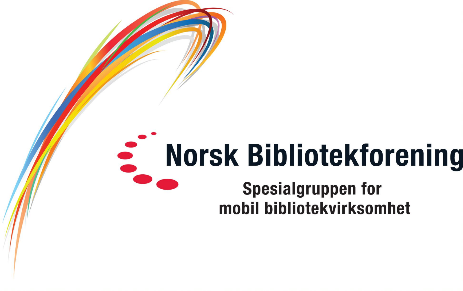 HANDLINGSPLAN 2024 – 2026Vise at mobile bibliotek er et uttrykk for moderne bibliotek der folk er.Aktivt medvirke til at nasjonale forvaltningsorgan inkluderer og løfter frem mobile bibliotek i nasjonale bibliotekstrategier og andre plandokument.Jobbe aktivt for at desentralisert ordning for tilskudd til kulturbygg på nytt skal inkludere mobile bibliotek.Føre oversikt over de nyest utarbeidede kravspesifikasjonene til bruk ved planlegging av innkjøp av mobile enheter.Ta del i aktuelle konferanser og opprettholde et godt kontaktnett med mobile bibliotek både nasjonalt og internasjonalt.Tilby våre medlemmer kurs, seminarer eller studietur.Utarbeide en kampanje med info om mobile bibliotektjenester.Utrede mulighetene for “grønnere” mobile bibliotek. 